PREFEITURA MUNICIPAL DE CARATINGA/MG - EXTRATO DE RESULTADO – Pregão Presencial 003/2019. Objeto: aquisição de cestas básicas, para atender as famílias em vulnerabilidade social, conforme solicitado pela Secretaria Municipal de Desenvolvimento Social. Vencedor com menor preço por item: ALIMENTUS VALE DO AÇO COMÉRCIO ATACADISTA DE GÊNEROS ALIMENTÍCIOS LTDA – EPP: valor global final: 48.600,00 (quarenta e oito mil e seiscentos reais). Caratinga/MG, 14 de fevereiro de 2019. Bruno César Veríssimo Gomes – Pregoeiro.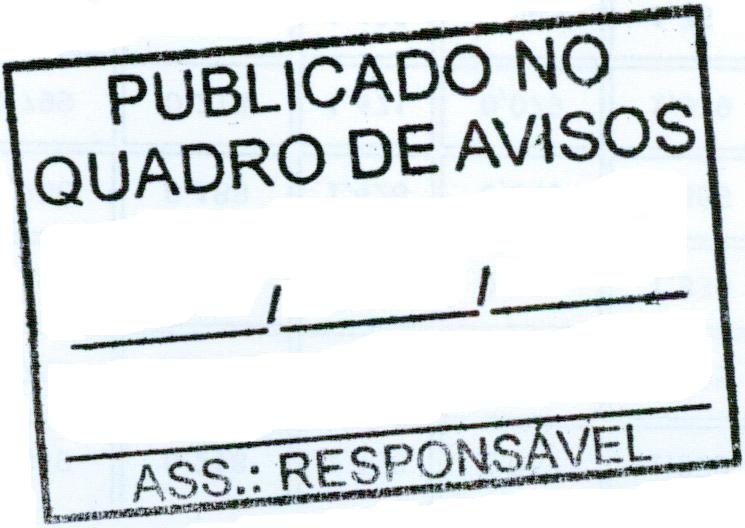 